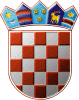 REPUBLIKA HRVATSKAGRAD SVETI IVAN ZELINAGRADSKO IZBORNO POVJERENSTVOGRADA SVETOG IVANA ZELINENa osnovi članka 68. stavka 2. Zakona o lokalnim izborima ("Narodne novine", broj 144/12, 121/16, 98/19, 42/20, 144/20 i 37/21) Gradsko izborno povjerenstvo GRADA SVETOG IVANA ZELINE donijelo jeRJEŠENJEo izmjeni Rješenja o određivanju biračkih mjestana području Grada Svetog Ivana ZelineU Rješenju o određivanju biračkih mjesta na području Grada Svetog Ivana Zeline KLASA: 013-03/21-01/02, URBROJ: 238/30-05/19-21-2 od 15.04.2021. godine, u biračkom mjestu broj                                       39. KOMIN, riječi: „DRUŠTVENI DOM, KOMIN 3“ zamjenjuju se riječima: „PODRUČNA ŠKOLA, KOMIN 36“.KLASA: 013-03/21-01/02URBROJ: 238/30-05/19-21-3SVETI IVAN ZELINA, 19.04.2021.MPPREDSJEDNICAZVJEZDANA MURAT MILAS